Thomas Boslaan 13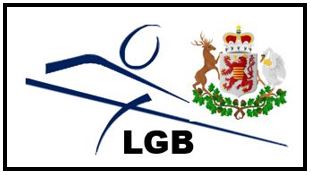 3630 MaasmechelenTel:089/765882INLICHTINGSFORMULIER VOOR NIEUWE CLUBSNAAM VAN DE NIEUWE CLUB:         _______________________________________NAAM VAN HET LOKAAL:         _______________________________________NAAM VAN DE LOKAALHOUDER:         ________________________________________Straat: __________________________		Nr. _____Bus: _____ Postnr: _________Gemeente: ______________________________ _             Provincie: ____________________________Telefoon of  GSM:__________________________             E- Mail adres: ________________________Sluitingsdag: ______________________________NAAM VAN DE VOORZITTER: ____________________________________________________________Straat: __________________________		Nr. _____ Bus: ________ Postnr. ________Gemeente : ______________________                               E-Mail adres:_______________________________Telefoon of  GSM:_________________NAAM VAN DE SECRETARIS: __________________________________________________Straat: __________________________            		Nr. _____ Bus: ________ Postnr. ________Gemeente : ______________________                               E- Mail adres: _____________________________Telefoon of GSM:_______________NAAM VAN DE SCHATBEWAARDER: ____________________________________________________Straat: ______________________________		Nr. ____ Bus: ________ Postnr. _________Gemeente : __________________________                       E- Mail adres: ______________________________Telefoon of  GSM:_____________________BRIEFWISSELING OP NAAM VAN: _______________________________________________________Straat: _____________________________		Nr. _____ Bus: ________ Postnr. _________Gemeente : _________________________                         E- Mail adres: ______________________________Telefoon of  GSM:____________________Wij wensen ons aan te sluiten bij het Verbond:  LGBWij wensen ons in te schrijven 	Voor de vrijdagreeks met    ______    ploeg/ploegen				Voor de beker met               ______    ploeg/ploegenBIJKOMENDE INLICHTINGEN:Men dient gelijktijdig met het opsturen of binnenbrengen van dit document een waarborg te storten ter waarde van 75 € op rekening van Limburgse Golfbiljart Bond met de naam van de nieuwe club en de vermelding waarborg.Naam en handtekening van de Voorzitter			Naam en handtekening van de Secretaris- In eerste instantie moet het document (Inlichtingsformulier voor nieuwe clubs) ingevuld worden en de waarborg  overgemaakt op REKENINGNR: 860-0068139-27 of   IBAN CODE       BE48 8600 0681 3927 BIC CODE          NICABEBB- Voor de spelers dient het document (aanvraag tot Lidmaatschap) ingevuld te worden in drukletters en ondertekend te worden door het nieuwe lid en de voorzitter samen met een groene kaart waar alleen de handtekeningen moeten komen van de speler en de voorzitter. (NIETS OP DE KAART INVULLEN) - In het lidgeld is tevens de deelname aan de LGB Kampioenschappen inbegrepen (dus geen extra kosten om aan deze Kampioenschappen zowel individueel als duo wedstrijden).- In augustus  zal de jaarlijkse kalendervergadering plaatsvinden waar 2 leden per Club op uitgenodigd worden. Plaats en agenda zal later bepaald worden.- Op de Kalendervergadering zullen alle nieuwe Clubs in het bezit gesteld worden van een boekje met de statuten en reglementen van de LGB alsook de statuten en reglementen van de klachtencommissie. Deze zijn ook ter inzage op onze website van de Limburgse Golfbiljart Bond            http://www.limburgsegolfbiljartbond.beDe Administratie van de nieuwe clubs wens ik af te ronden ten laatste op 15 Juli  om ook de B.G.B. in staat te stellen de nieuwe aansluitingskaarten op te maken en voor ons om de kalender op te stellen.Het zou voor ons (De Voorzitter en de Kaarthouder van de LGB) heel gemakkelijk zijn als u een dag kon bepalen in jullie lokaal dat alle nieuw spelers aanwezig waren om de administratie ter plaatse te regelen en ook om nog eventuele uitleg te verschaffen wanneer er nog openstaande vragen zijn.Mochten er nu al vragen zijn gelieve niet te wachten, je kunt mij altijd per mail of telefoon bereiken.Met sportieve groetenValentin NotenVoorzitter Limburgse Golfbiljart BondWaarborg :is éénmalig en na het verlaten van het verbond wordt deze teruggestort.75 €Inschrijving kompetitie voor de eerste ploeg25 €Inschrijving kompetitie voor een bijkomende ploeg12,50 €Inschrijving voor de afvallingsbeker per ploeg12,50 €Lidgeld voor ieder aangesloten lid10 €